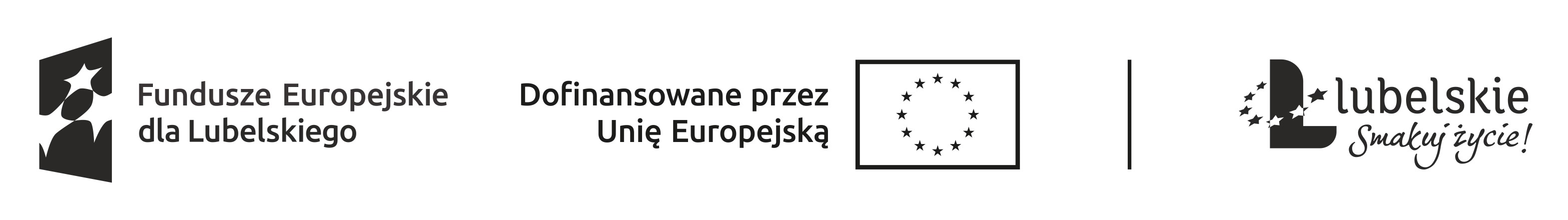                                 Dół formularzaZałącznik nr 3 do Zapytania OfertowegoKALKULACJA CENY OFERTY (w załączeniu w wersji Excel)na Artykuły plastyczne, papiernicze, biurowe i drobny sprzęt biurowy,  na potrzeby realizacji zajęć pozalekcyjnych w ramach projektu pn. „SIÓDEMKA” Z PASJĄ – SZKOŁA DLA MNIE I DLA CIEBIEJeżeli w opisie przedmiotu zamówienia  wskazana jest nazwa handlowa  firmy  produktu, Zamawiający dopuszcza rozwiązania równoważne. Poprzez produkt równoważny Zamawiający rozumie produkt o jakości nie gorszej niż określona. Przedstawione rozwiązania przedstawiają poziom minimalny jakości. Zamawiający dopuszcza rozwiązania równoważne, co oznacza, że Wykonawca zobowiązany jest zaoferować produkt o właściwościach zbliżonych, nadający się funkcjonalnie do zapotrzebowania. Wykonawca, który powołuje się na rozwiązania równoważne  opisywanym przez Zamawiającego, jest zobowiązany wykazać, że oferowane przez niego dostawy spełniają wymagania określone przez Zamawiającego.………………….. dnia ………………….r.                                     …………………………………………………..Podpis osoby/osób* upoważnionej(-ych)  do złożenia ofertyLpNazwaJ.m.    Łącznie    ilośćCena  netto /PLN/  (ilość x cena  jednostkowa       netto)Vat /PLN/Wartość ogółem brutto /PLN/(Ilość x cena jednostkowa brutto)1234567Arkusze barwne typu florencja; 50 Arkuszy w opakowaniu, format  A4 100G/M2op.1Bibuła  gładka mix kolor, op./12 ark., 38x50cmszt.5Bibuła krepina: 25x60 cm; kwiatowa, zielona(trawa), ciemny zielony, fiolet krokusowy, żółty nasycony, pomarańczowa, czerwona, biała, niebieska) po 4 szt. każdy kolor; łącznie 36 szt.szt.36Bibuła marszczona 25x 200 po 10 kol.zestaw3Bibuła marszczona mix kolor, 50x200cmszt20Blok A4 z kartkami czerwonymi, minimum 20 kartek, 170gszt.3Blok A4 z kartkami zielonymi, minimum 20 kartek, 170gszt.3Blok do flipcharta 100 x 64cm/ minimum 50 kartekszt.10Blok papierów z motywami Happy Color A4, 15 arkuszy, 80g (blue, green, red, spring) - po 2 szt każdy kolor; łącznie 8 szt.szt8Blok rysunkowy A3 biały minimum 20 kartekszt.22Blok techniczny A3 kolor, 190-250g, minimum 10 kartekszt.15Blok techniczny A3 biały, 190-250g, minimum 10 kartekszt.50Blok techniczny A4, biały, minimum 10 kartekszt.110Blok techniczny kolorowy-KARTON KOLOR A4 160G MIX A`100szt.73Blok techniczny, A4, 170g, 20 ark.( kolory: forest deco, green blok deco, tropic deco, gren deco, brown deco) - po 2 szt. każdy; łącznie szt.10Blok z motywami A4, 150-230g, minimum 10 kartek (złoty, srebrny) szt.2Blok z motywami A4, 80g, minimum 15 kartek (animals natura) szt.2Brystol B1 100x70 / 240g Kolory: biały - 10 szt.,  zielony, - 10 szt., żółty - 10 szt., czerwony -10 szt. niebieski - 10 szt.szt.50Cyrkiel szkolny metalowyszt.40Długopis zwykły z wkładem wymiennym- niebieskiszt.110Długopis wymazywalny: niebieski, czerwony, zielony-po 5 szt każdyszt.15Drewniane, kolorowe patyczki kreatywne 100 szt/komplet kpl.1Dziurkacz biurowyszt.2Dziurkacze ozdobne, 16 mm: trzylistna trawa, motyl, kokarda, prezent, niedźwiedź, kwiatszt.6Ekierka, 19cmszt.40Farby akwarelowe wodne minimum 21 kolorów w pudełkuszt.5Farby akwarelowe minimum  12 kolorów w pudełkuszt.4Farby do malowania palcami - minimum  6 kolorów w pudełkuszt.3Farby marmurkowe, kolory metaliczne, 6x15/20mlzestaw3Farby marmurkowe, kolory pastelowe, 6x15/20mlzestaw3Farby plakatowe, minimum 12 kolorów w pudełkuszt.13Farby tempery poj. 1 l (biały, żółty, czerwony, pomarańcz, niebieski, granat, czarny, fiolet, zielony jasny, zielony ciemny, różowy, morelowy, brązowy, orcha, turkus, łososiowy, jasno różowy, bordo...) = 1 zestawzestaw1Filc dekoracyjny  A4, 8szt w opakowaniu (żółty – 2 op., czerwony-2op., pomarańczowy-2op., biały-2 op.; łącznie  8 op op8Filc dekoracyjny A4, 8szt w opakowaniu, 4 kolory -każdy po 5 op;  łącznie 20 op.op20Filc dekoracyjny fantasy 20x30 cm – A4 (5 arkuszy/op) 4 różne zestawy kolorystyczneop4Filc dekoracyjny mix 20x30 cm – A4 (10 arkuszy/op)op.2Flamastry; komplet= minimum 12 kolorów kpl.58Folia bąbelkowa 0,5 x 100m B1szt.1Folia streczowa  na osłonę stolików - czarnaszt.6Foliopis permanentny zielony, niebieski, czerwonyszt3Foliopis permanentny skośna końcówka zielonyszt1Foliopis permanentny skośna końcówka czerwonyszt1Gilotyna A6szt.2Gumki do ścieraniaszt.90Karton biały brystol A1 – sztuk 30szt.30Karton kolorowy brystol A1 – sztuk 30szt.30Kartony holograficzne (25x35cm, 8 arkuszy w opakowaniu)op4Kątomierz, 10cmszt.40Klej uniwersalny w sztyfcie  minimum 35gszt.192klej biurowy poj. 1llitr10Klej uniwersalny CR 45g tubaszt.16Kolorowe karteczki biurowe 83x83mm nieklejone mix 5 kolorówszt.4Karteczki samoprzylepne 75x125mm/ minimum 100 sztszt.4Karteczki samoprzylepne 50x50mm/ minimum 240 sztszt.10Komplet linijek: w zestawie 4 el.: linijka-20cm, kątomierz, 2xekierkaszt.40Koszulki plastikowe z zawieszkami do wpinania, A4 – minimum 100 sztuk/opop.10Kredki akwarelowe minimum 72 kolory w pudełkuszt.2Kredki gliniane, minimum 12 kolorów w pudełkuszt.2Kredki ołówkowe minimum 12 kolorów w pudełkukpl.37Kredki ołówkowe okrągłe pastelowe/intensywny kolor, 24-26 kolorówszt.4Kredki pastele minimum 24 kolory w pudełkukpl.40Kredki pastele olejne  minimum 50 kolorów w pudełkuszt.30Kredki pastele suche minimum 48 kolorów w pudełkuszt.4Kredko ołówkowe okrągłe metaliczne, 12 kolorówszt.4Krepina kwiatowa pastelowa: 25x60 cm (czerwona, zielona, biała, żółta,  fioletowa krokusowa, różowa, niebieska, granatowa, bordowa, jasno - różowa) - różne kolory, każdy kolor po 4 szt.; łącznie 40 szt.; szt.40Krzywiki, długość największego krzywika 25,00 cm; w zestawie -3szt.zestaw40Magnesy 20mm minimum 60 szt w pudełkuszt.17Markery, minimum 6 szt. w opakowaniuszt.52Markery dwustronne  - minimum 60 szt. w opakowaniukpl.4Markery akrylowe minimum 12 szt w pudełkuszt.18Markery:  granatoweszt.20Markery:  zielone szt.20Markery: czarneszt.20Markery: czerwoneszt.20Masa plastyczna w słoiczkach – minimum 12 kolorów/kompletzestaw1Mazaki suchościeralne kolorowe szt.14Modelina  minimum12 kolorówszt.3Nożyczki biuroweszt.19Nożyczki szkolneszt81Ołówekszt.120Papier A4 biały, 160g, 250 arkuszy/ryzaryza5Papier A4 beżowy-zaproszeniowy, 160g, 250 arkuszy/ryzaryza1Papier A4 czerwony, 160g, 250 arkuszy/ryzaryza1Papier A4 niebieski, 160g, 250 arkuszy/ryzaryza1Papier A4 zielony, 160g, 250 arkuszy/ryzaryza1Papier kolorowy A4, 250 arkuszy /ryzaryza4Papier kolorowy samoprzylepny B5, 8 ark/opak/zeszytszt.20Papier ksero A4 80g 500 arkuszyryza82Papier pakowy szary 120x70 1kgrolka1Papier samoprzylepny kolorowy/blok,  A4szt.40Papier samoprzylepny brokat, 20x30, 5 kolorówszt.5Papier samoprzylepny holograficzny B4, 6 arkszt5Papier szary 50cm/100cmrolka1Pastele olejne 16 kolorówszt.5Pędzle gąbkowe, szer. 40 mm, dł. 11 cm; w zestawie 12 szt.zestaw2Pędzle okrągłe szczecina: 1, 2, 3, 4, 5, 6, 7- po 6 szt. kazdej wielkości; łącznie 42 szt.szt.42Pędzle płaskie szczecina i syntetyk : 0, 2, 4, 6, 8, 12, 16- po 6 szt. każdej wielkości; łącznie 42 szt.szt.42Pędzle szkolne; komplet=12 rozmiarów kpl.10Pianka dekoracyjna kreatywna brokatowa A4, 5 ark. w opakowaniuop2Pianka dekoracyjna kreatywna kolorowa gładka A4, 10 kolorów w opakowaniuop2Piasek kinetyczny 3kg foremki + basen piaskownica zestaw1Pinezki srebrne A50szt5Plastelina, 12 kolorów x 10 szt=łącznie 120 szt. w kompleciekpl.1Przekładki kartonowe, 1/3 A4/op=100szt.szt.10Segregator A4/75; z kartonu pokryty od zewnątrz polipropylenem, z mechanizmem dźwigniowym – wiele kolorów, grzbiet wyposażony w dwustronną etykietę do opisywania zawartościszt.49Segregator A4/4; kartonu pokryty od zewnątrz polipropylenem, mechanizm 2-ringowy, grzbiet wyposażony w dwustronną etykietę do opisywania zawartości – wiele kolorówszt28Skoroszyt plastikowy A4 do wpinania do segregatorów, tylna okładka kolorowa, przednia przezroczysta, wysuwany papierek pasek do opisu- wiele kolorówszt.50Spinacze krzyżowe 70mmszt5Sznurek naturalny lniany minimum 250g,szt.2Taśma dwustronna uniwersalna 48/25mszt.11Taśma klejąca biurowa przeźroczysta 48/100yszt.14Teczki z gumką A4, różne koloryszt.120Teczki z zawieszką do wpinania w segregator, A 4- różne koloryszt.50Tektura falista , mix kolor, A4, w opak. 10 kolorówop.2Tektura falista brokatowa A4, 6 kolorówop.2Tektura falista metalizowana A4, 6 kolorówop.2Temperówka pojedyncza metalowaszt.13Trytki zaciskowe 250x4,8 100szt w pudełkuop.1Wydrapywanka/zdrapywanka srebrna, A4, 10 ark w opakowaniuop.3Wydrapywanka/zdrapywanka tęczowa, 8x8cm, 50 ark w opakowaniuop.2Wydrapywanka/zdrapywanka tęczowa, A5+rylec; 8 ark w opakowaniuop.1Wydrapywanka/zdrapywanka złota, A4, 10 ark. w opakowaniuop.4Zakreślacz; komplet= 6 kolorówkpl.10Zeszyty A4 100-kartkoweszt.40Zszywacz biurowy szt.4Zszywki 1000sztop.21Glina 250 g/op.op.60Utwardzacz do płótna na bazie wodykg1Formy silikonowe popiersia kobiety europejskiej (na anioły) różne- minimum: 10,7x8,5 cm szt.3Gips do odlewówkg5Kulki styropianowe 8 cmszt.70Stożki styropianowe do kukiełek, 25cmszt.70Jajka styropianowe, wys. 10 cmszt.70Jajka plastykowe przeźroczyste, wys. 10cmszt.70Patyczki do szaszłyków 20cmop.8Patyki 50 cm (dłuższe patyki do szaszłyków)szt.70Dziurkacz/wycinarka/pucher wielkość wzoru 7,6 cm. kwiat – 3 różne, serce, liść, anioł, koło, motyl, szt.8Dziurkacz/wycinarka/pucher wielkość wzoru 7,6 cm. kwiat – 3 różne, serce, liść, anioł, koło, motyl,szt.8Dziurkacz ażurowy wielkość wzoru 3,7 cm – kwiat – 3 różne, serce, liść, anioł, koło, motyl,szt.2Pistolet klejowy na gorąco i 100 wkładów białych 0.5 cmszt.6Sizal (biały, czerwony, żółty intensywny, pomarańczowy, niebieski, fioletowy, zielony jasny, zielony ciemny), op. 30gop.4Rafia (biały, czerwony, żółty intensywny, pomarańczowy, niebieski, fioletowy, zielony jasny, zielony ciemny) - 8 kolorów po 2 opakowania każdego koloruop.16Piórka (biały, czerwony, żółty intensywny, pomarańczowy, niebieski, fioletowy, zielony jasny, zielony ciemny) - 8 kolorów po 2 opakowania każdego koloruop.16Flizelina w rolkach (biały, czerwony, żółty intensywny, pomarańczowy, niebieski, fioletowy, zielony jasny, zielony ciemny)- 8 kolorów po 2 opakowania każdego koloruop.16Nożyczki biurowe 20 cm szt.10Nożyczki uniwersalne dla dzieci dł. 14 cmszt.30Nożyczki precyzyjne dł.10 cmszt.10Zestaw do quilingu (nawijak, tabliczka, szablin, korkowa podkładka, papierowe paski) zestaw5Nawijak do qulingu z końcówką o szczelinie 1 mm, wysokość 11,5 cmszt.15Igły plastykowe do szycia (różnej wielkości, po 3 w opakowaniu)op.10Lakier do spękań do decupageszt.10Pojemniki drewniane/skrzyneczki do decupageszt.40Farby konturowe w tubach złota i srebrna (20ml)- po 2 szt. każdego koloruszt.4Toner do drukarki Canon Leser All-In-One CF259X czarny 2 sztszt.2Toner do drukarki Konica Minolta B12HUB 364Eszt.2Toner do drukarki Brother DCP-L2512D szt4Tusz do drukarki TS 5150 XL zestawszt2Toner do drukarki Canon i-sensys MF453dw szt.2Toner do drukarki Ricoh Aticio MP C3500 czarnyszt.2Toner do drukarki Ricoh Aticio MP C3500 kolor; Y żółty; C niebieski; M-magentaszt.2Tusz czarny Brother LC-529 XL do drukarki Brother DCP –J105 - 4 sztukszt.4Tusz czarny Canon i-sensys MF 643Cdw szt.4Tusz do drukarki Brother DCP - J105 - zestaw 4 kolorów szt5Tusz do drukarki Brother DCP- J 105szt.5Farba akrylowa biała, 500mlszt.3Farba akrylowa czarna, 500mlszt.3Farba akrylowa czerwona, 500mlszt.1Farba akrylowa żółta, 500mlszt.1Farba akrylowa pomarańczowa, 500mlszt.1Farba akrylowa różowa, 500mlszt.1Farba akrylowa niebieska, 500mlszt.1Farba akrylowa granatowa, 500mlszt.1Farba akrylowa zielona, 500mlszt.1Farba akrylowa fioletowa, 500mlszt.1Medium do pouringu, poj. 250mlszt.10Talerz obrotowy/talerz/toczek garncarski - średnica 25 cmszt.1RAZEM: